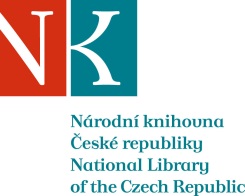 Zpráva ze zahraniční služební cestyJméno a příjmení účastníka cestyZuzana PetráškováPracoviště – dle organizační strukturyHHF – 1.5.2Pracoviště – zařazeníhudební odděleníDůvod cestyÚčast na mezinárodní konferenci IAML Místo – městoAntverpyMísto – zeměBelgiePodrobný časový harmonogram13. – 18. 7. 201413.7. odjezd letadlem Praha-Amsterdam, vlakem Antverpy13.7. ve 20.00 hod. zahájení konference14. – 18. 7. účast na jednání dle připraveného programu16. 7. výlet do Gentu, návštěva Konzervatoře a varhanního             koncertu s odborným výkladem18.7. – odlet Antverpy-Amsterdam-Praha (z důvodu zpoždění vlakového spojení Antverpy –Amsterdam návrat do Prahy  až 19. 7.)Spolucestující z NKFinanční zajištěníNK ČR Cíle cestyÚčast na konferenci, jednání se spolupracovníky RISM, RIPM a RILM.Plnění cílů cesty (konkrétně)Aktivní účast na zasedání pracovní skupiny pro soupis hudebních pramenů RISM jednání o zpracování historických libret pro katalog RISM informace centrální redakce RISM ve Frankfurtu nad Mohanem o pracích národních skupin RISM, konzultace o novém programu pro zpracování hudebních dokumentů „Muskat“, přechod k testovací verzi tohoto programu by měl být v roce 2015. Konferenční příspěvky představili zejména belgické hudební knihovny a archivy uchovávající hudební sbírky.  Některé příspěvky budou publikovány ve Fontes Artis Musicae, abstrakty referátů jsou přístupné na stránkách IAML.Řešila se také problematika stanov mezinárodní asociace IAML.V rámci konference se představila světová hudební vydavatelství se svou produkcí.Program a další podrobnější informaceProgram konference je uložen v hudebním oddělení NK ČR a je dostupný též na stránkách IAML: http://www.iaml.info/activities/conferences/antwerp_2014Přivezené materiályCD se soudobou i historickou hudbou, informační materiály, nakladatelské katalogyDatum předložení zprávy24. 7. 2014Podpis předkladatele zprávyZuzana PetráškováPodpis nadřízenéhoPhDr. Miroslava HejnováVloženo na IntranetPřijato v mezinárodním oddělení24. 7. 2014